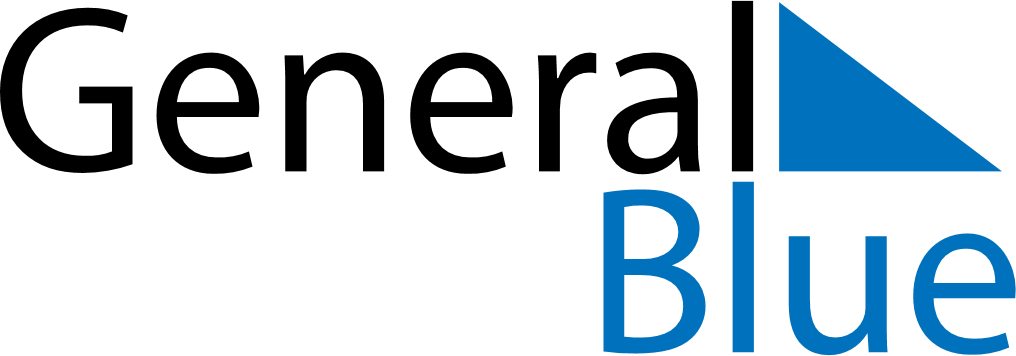 2022 – Q1Gibraltar  2022 – Q1Gibraltar  2022 – Q1Gibraltar  2022 – Q1Gibraltar  2022 – Q1Gibraltar  2022 – Q1Gibraltar  JanuarySundayMondayTuesdayWednesdayThursdayFridaySaturdayJanuary1January2345678January9101112131415January16171819202122January23242526272829January3031FebruarySundayMondayTuesdayWednesdayThursdayFridaySaturdayFebruary12345February6789101112February13141516171819February20212223242526February2728FebruaryMarchSundayMondayTuesdayWednesdayThursdayFridaySaturdayMarch12345March6789101112March13141516171819March20212223242526March2728293031MarchJan 1: New Year’s DayJan 3: New Year’s Day (substitute day)Mar 14: Commonwealth DayMar 27: Mother’s Day